PART I (VISUAL) 									VALUE 10%In this part of the examination, there are five selected response questions, each with a value of one mark, and one constructed response question with a value of five marks. Examine the visual and answer the questions that follow. For each selected response question, shade the appropriate response on the bubble sheet. For the constructed response question, write your answer in the space provided, using complete sentences.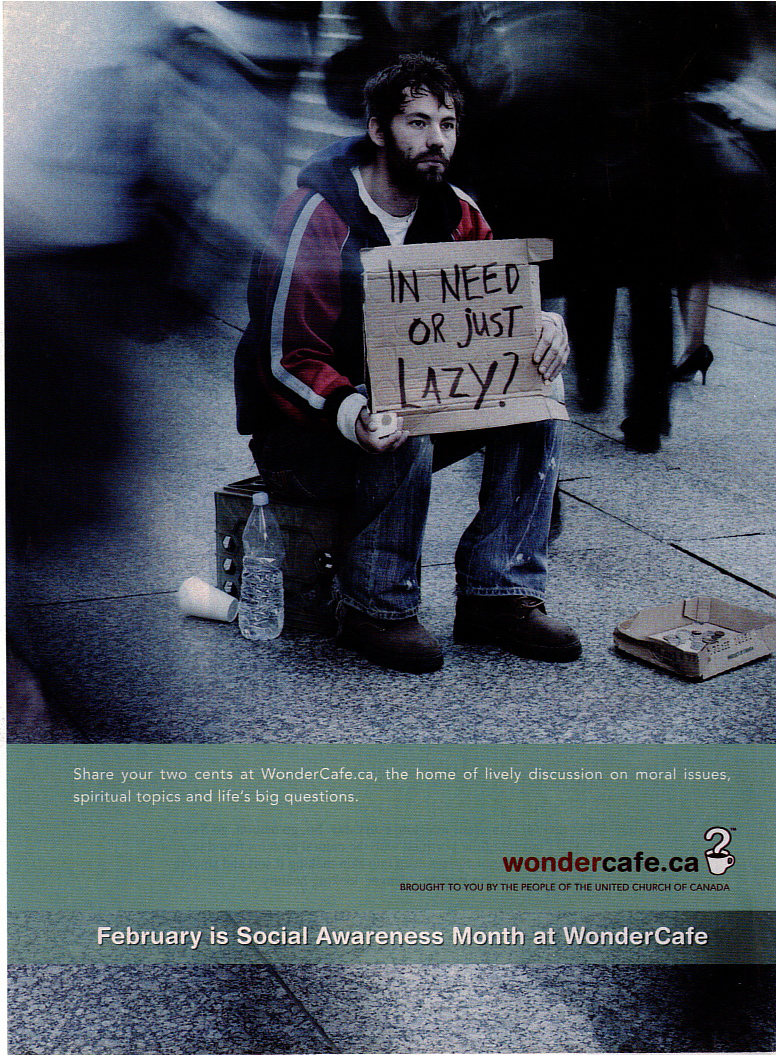 Selected Response Questions:Shade the letter of the correct or best response on the computer-scorable answer sheet.What is the logo for the visual?in need or just lazymug and question marksocial awareness monthwondercafe.caWhat is the purpose of the visual?donate moneyprovide instruction religious awarenesssocial awarenessWhat form of figurative language is the phrase “share your two cents”?hyperbolemetaphoronomatopoeiaoxymoronWhat best describes the phrase, “the home of lively discussion”?allusionimageryironysymbolismWhich word best represents the character in the visual?  ambitiousconfuseddeterminedstereotypedConstructed Response:							Write your answer in the space provided.How does the author develop the focal point?  Provide two references to support your answer. (5%)________________________________________________________________________________________________________________________________________________________________________________________________________________________________________________________________________________________________________________________________________________________________________________________________________________________________________________________________________________________________________________________________________________________________________________________________________________________________________________________________________________________________________________________________________________________________________________________________________________________________________________________________________________________________________________________PART II (PROSE)								      	  Value 20%In this part of the examination, there are eight selected response questions, each with a value of one mark, and two constructed response questions with a combined value of twelve marks. Read the prose and answer the questions that follow. For each selected-response question, shade the letter of the best or correct response on the bubble sheet. For the constructed response questions, write your answers in the space provided using complete sentences.Disqualifiedby Tony CollinsSelected Response Questions:Shade the letter of the correct or best response on the computer-scorable answer sheet. “While the rest of us mere mortals...” (paragraph 2) is what type of figurative language?alliterationallusiononomatopoeia metaphorWhat is the point of view in this text?first personsecond personthird person limitedthird person omniscient Which best describes “Well, b’y,” (paragraph 8)?aside dialectmonologuesarcasmWhat part of speech is “Eureka!” (paragraph 13)?conjunctioninterjectionnounverb “... and can wield a chainsaw with the dexterity and finesse of a surgeon” (paragraph 12) is what type of figurative language?assonancemetaphorpersonificationsimileWhat word would best describe the character of Hayward? carefulresourcefulsluggishunimaginativeWhich reflects the narrator’s feelings towards Hayward?admirationcompassion contemptjealousyIn the context of paragraph 6, what is the meaning of “intuitive thinking”?mystified confusedperceptivepsychicConstructed Response:							Write your answer in the space provided.Find and explain an example of irony.  Support your answer with two references to the selection. (6%)______________________________________________________________________________________________________________________________________________________________________________________________________________________________________________________________________________________________________________________________________________________________________________________________________________________________________________________________________________________________________________________________________________________________________________________________________________________________________________________________________________________________________________________________________________________________________________________________________________________________________________________________________________________________________________________________________________________________________________________________________________________________________________________________________________________________________________________________________________________State a possible theme for Disqualified.  Support you answer with reference to the title and one from the text. (6%)______________________________________________________________________________________________________________________________________________________________________________________________________________________________________________________________________________________________________________________________________________________________________________________________________________________________________________________________________________________________________________________________________________________________________________________________________________________________________________________________________________________________________________________________________________________________________________________________________________________________________________PART III (POETIC TEXT) 								VALUE 20%In this part of the examination, there are nine selected response questions, each with a value of one mark, and two constructed response questions with a combined value of eleven marks.  Read the poem and answer the questions that follow.  For each selected response question, circle the correct or best answer.  For the constructed response questions, write your responses in the space provided using complete sentences. Thenby  Robert Hilles.Selected Response Questions:Shade the letter of the correct or best response on the computer-scorable answer sheet.What is the form of the poem?free verseballadblank versesonnet “it’s just dark and small / like a revolver” (lines 2-3) is what type of figurative language?hyperbolemetaphorpersonificationsimile“a revolver / always ready to be / the final judge” (lines 2-5) is what type of figurative language?onomatopoeiaoxymoronpersonificationunderstatementWhich best describes “what kind of change is that?” (line 24)?colloquiallyricalliteral rhetorical  “dirty walls / macaroni, television and / dumping the slop pail” (lines 6-8) is an example of which literary device?alliterationhyperbolemetaphorparallelismWhich best describes the change in tone in the poem?harsh to despairreflective to pessimistic resentful to appreciative thankful to bitterWhat does the narrator mean in lines 21-22, “that he sold / what little of himself he had”?auctioned himself to the highest biddercompromised his goalsforfeited his own dreamssold himself into slavery What is the significance of the title?develops dramatic ironyemphasizes perspectiveillustrates settingindicates the pastWhat do the shoes symbolize? better life cruel acts greed sacrificeConstructed Response:							Write your answers in the space provided.How does the speaker’s maturity affect his/her view of the father?  Support your response with two references to the selection. (6%)________________________________________________________________________________________________________________________________________________________________________________________________________________________________________________________________________________________________________________________________________________________________________________________________________________________________________________________________________________________________________________________________________________________________________________________________________________________________________________________________________________________________________________________________________________________________________________________________________________________________________________________________________________________________________________________________________________________________________________________________________________________________________________________________________________________________________________________________________________________________________________________________________________________________________________________________________________________________________________________________________________________________________________________________________________________________________________________________________________________________________________________________________Discuss the author’s effective use of imagery.  Provide two examples to support your answer. (5%)____________________________________________________________________________________________________________________________________________________________________________________________________________________________________________________________________________________________________________________________________________________________________________________________________________________________________________________________________________________________________________________________________________________________________________________________________________________________________________________________________________________________________________________________________________________________________________________________________________________________________________________________________________________________________________________________________________________________________________________________________________________________________________________________________________________________________________________________________________________________________________________________________________________________________________________________________________________________________________________________________________________________________________________PART IV (CONNECTIONS)						  		   VALUE 10% In a two-paragraph response, compare the attitudes towards the main character reflected in the prose selection and the visual selection. Use one specific reference from each text to show similarity and one specific reference from each to show contrast.________________________________________________________________________________________________________________________________________________________________________________________________________________________________________________________________________________________________________________________________________________________________________________________________________________________________________________________________________________________________________________________________________________________________________________________________________________________________________________________________________________________________________________________________________________________________________________________________________________________________________________________________________________________________________________________________________________________________________________________________________________________________________________________________________________________________________________________________________________________________________________________________________________________________________________________________________________________________________________________________________________________________________________________________________________________________________________________________________________________________________________________________________________________________________________________________________________________________________________________________________________________________________________________________________________________________________________________________________________________________________________________________________________________________________________________________________________________________________________________________________________________________________________________________________________________________________________________________________________________________________________________________________________________________________________________________________________________________________________________________________________________________________________________________________________________________________________________________________________________________________________________________________________________________________________________________________________________________________________________________________________________________________________________________________________________________________________________________________________________________________________________________________________________________________________________________________________________________________________________________________________________________________________________________________________________________________________________________________________________________________________________________________________________________________________________________________________________________________________________________________________________________________________________________________________________________________________________________________________PART V (ESSAY)							   		VALUE 25%Responses are marked on the basis of the arguments presented, the specific references to the chosen work (content), organization, sentence fluency, voice, word choice, and conventions.Authors often use conflict to develop theme. With specific reference to a novel OR a longer play studied this year, discuss how an author develops theme through the use of conflict.________________________________________________________________________________________________________________________________________________________________________________________________________________________________________________________________________________________________________________________________________________________________________________________________________________________________________________________________________________________________________________________________________________________________________________________________________________________________________________________________________________________________________________________________________________________________________________________________________________________________________________________________________________________________________________________________________________________________________________________________________________________________________________________________________________________________________________________________________________________________________________________________________________________________________________________________________________________________________________________________________________________________________________________________________________________________________________________________________________________________________________________________________________________________________________________________________________________________________________________________________________________________________________________________________________________________________________________________________________________________________________________________________________________________________________________________________________________________________________________________________________________________________________________________________________________________________________________________________________________________________________________________________________________________________________________________________________________________________________________________________________________________________________________________________________________________________________________________________________________________________________________________________________________________________________________________________________________________________________________________________________________________________________________________________________________________________________________________________________________________________________________________________________________________________________________________________________________________________________________________________________________________________________________________________________________________________________________________________________________________________________________________________________________________________________________________________________________________________________________________________________________________________________________________________________________________________________________________________________________________________________________________________________________________________________________________________________________________________________________________________________________________________________________________________________________________________________________________________________________________________________________________________________________________________________________________________________________________________________________________________________________________________________________________________________________________________________________________________________________________________________________________________________________________________________________________________________________________________________________________________________________________________________________________________________________________________________________________________________________________________________________________________________________________________________________________________________________________________________________________________________________________________________________________________________________________________________________________________________________________________________________________________________________________________________________________________________________________________________________________________________________________________________________________________________________________________________________________________________________________________________________________________________________________________________________________________________________________________________________________________________________________________________________________________________________________________________________________________________________________________________________________________________________________________________________________________________________________________________________________________________________________________________________________________________________________________________________________________________________________________________________________________________________________________________________________________________________________________________________________________________________________________________________________________________________________________________________________________________________________________________________________________________________________________________________________________________________________________________________________________________________________________________________________________________________________________________________________________________________________________________________________________________________________________________________________________________________________________________________________________________________________________________________________________________________________________________________________________________________________________________________________________PART VI (PERSONAL RESPONSE) 						   VALUE 15%Responses are marked on the basis of content, organization, sentence fluency, voice, word choice, and conventions. “It has been my observation that most people get ahead during the time that others waste.” 	-- Henry FordRespond to the quote using one of the forms below.______________________________________________________________________________________________________________________________________________________________________________________________________________________________________________________________________________________________________________________________________________________________________________________________________________________________________________________________________________________________________________________________________________________________________________________________________________________________________________________________________________________________________________________________________________________________________________________________________________________________________________________________________________________________________________________________________________________________________________________________________________________________________________________________________________________________________________________________________________________________________________________________________________________________________________________________________________________________________________________________________________________________________________________________________________________________________________________________________________________________________________________________________________________________________________________________________________________________________________________________________________________________________________________________________________________________________________________________________________________________________________________________________________________________________________________________________________________________________________________________________________________________________________________________________________________________________________________________________________________________________________________________________________________________________________________________________________________________________________________________________________________________________________________________________________________________________________________________________________________________________________________________________________________________________________________________________________________________________________________________________________________________________________________________________________________________________________________________________________________________________________________________________________________________________________________________________________________________________________________________________________________________________________________________________________________________________________________________________________________________________________________________________________________________________________________________________________________________________________________________________________________________________________________________________________________________________________________________________________________________________________________________________________________________________________________________________________________________________________________________________________________________________________________________________________________________________________________________________________________________________________________________________________________________________________________________________________________________________________________________________________________________________________________________________________________________________________________________________________________________________________________________________________________________________________________________________________________________________________________________________________________________________________________________________________________________________________________________________________________________________________________________________________________________________________________________________________________________________________________________________________________________________________________________________________________________________________________________________________________________________________________________________________________________________________________________________________________________________________________________________________________________________________________________________________________________________________________________________________________________________________________________________________________________________________________________________________________________________________________________________________________________________________________________________________________________________________________________________________________________________________________________________________________________________________________________________________________________________________________________________________________________________________________________________________________________________________________________________________________________________________________________________________________________________________________________________________________________________________________________________________________________________________________________________________________________________________________________________________________________________________________________________________________________________________________________________________________________________________________________________________________________________________________________________________________________________________________________________________________________________________________________________________________________________________________________________________________________________________________________________________________________________________________________________________________________________________________________________________________________________________________________________________________________________________________________________________________________________________________________________________________________________________________________________________________________________________________________________________________________________________________________________________________________________________________________________________________________________________________Like a lot of Newfoundlanders with a rural background, my friend Hayward seems to be able to do just about anything he sets his mind to.1While the rest of us mere mortals deem ourselves lucky to possess one marketable skill, Hayward is blessed with an aptitude for everything, whether that be installing kitchen cabinets, paunching a moose, or rebuilding an engine and not ending up with a box full of leftover parts. 2Hayward didn't go to university or what used to be called the trade school. In high school his teachers all said he lacked ambition, an opinion with which Hayward was in complete agreement. 3You see, Hayward figured he didn't need ambition, considering he was already happy living where he was, and was more than capable of doing the things that had to be done, like building his own house, fixing his own car, and growing vegetables to get himself and his family through the winter. 4Among his many talents, Hayward has an amazing gift for coming up with the simplest possible solution to virtually every problem. It's what's referred to as Occam's Razor, whereby all unnecessary facts or constituents in the subject being analyzed are to be eliminated. Hayward does that almost instinctively and quite nonchalantly, as if the right answer should be perfectly obvious to everyone else as well - which it isn't. 5One of the questions the computer software giant, Microsoft, asks of its prospective employees is why manhole covers are round. It's supposed to test intuitive thinking and the ability to reason logically. 6Hayward didn't need to think about it. As far as he was concerned the answer was as plain as the nose on his face. 7"Well, b'y," he responded immediately, "if they were square they could fall down the hole and land on your head." 8I didn't tell him I'd spent the better part of an afternoon wracking my brains trying to come up with the answer. 9The other day I sought Hayward's advice on how best to fix an old ping pong table I had lying around in the basement. The wooden table top fits down into a metal frame but most of the screws holding it in place had come loose or fallen out altogether. For the life of me, I couldn't figure out any way of repairing it short of buying a whole new top, at considerable expense. 10He thought about it for 30 seconds. 11"Why don't you just drill new holes?" he asked. "Shouldn't cost more than a dollar or two for a few new screws." 12Eureka! 13Hayward built a cabin up in the woods a while ago. He cut all his own logs and had them sawed on the halves. He was most of the summer getting the frame and roof up, in between working on an Employment Insurance top-up project, fibre glassing his boat, wiring his next door neighbour's house, paving his driveway with second-hand asphalt he'd scrounged off the highways department, and putting a new motor in his Dodge pickup. 14Hayward also does his own painting and plastering, and can wield a chainsaw with the dexterity and finesse of a surgeon. His skills as a plumber are legendary, and on occasion he's been known to try his hand at welding. At the moment he's busy refinishing some chairs for his wife, and the volunteer fire brigade wants him to do some renovations down at the hall (on a volunteer basis, of course). He told them he can't do anything until after he gets his moose, which may not be any time soon, seeing as how he's got a bull-only licence for Area 23. 15Before the moratorium Hayward used to fish with his two brothers. They built their own longliner and after the trap voyage was over they'd go handling and jigging on the Offer Banks. Usually they'd make enough money to see them through until early spring, when the seal hunt started up. Hayward's a crack shot with a rifle and can skulp out a seal in under five minutes. 16Hayward also knows which way is north, and when the rabbits are starting to change colour, how to castrate a pig (an art in itself), where to find the best berries, and exactly what to do in any and all emergencies. And when his children were smaller he used to make up little poems for them, every night before they went to bed. 17When his youngest brother was killed in a car accident up in Alberta last year, Hayward delivered the eulogy. 18Yup...Hayward can do just about everything. The only thing he hasn't been able to do lately is find a job. 19They say he lacks the necessary qualifications.20poverty teaches no oneit's just dark and smalllike a revolveralways ready to bethe final judge5i remember dirty wallsmacaroni, television and dumping the slop pailthere was no beauty you just survived10between paydaysmy fatherdrank every Fridayand saturday nightshe lived between the15borders of the day shift and the night shiftthat was the onlystructure i knewi know now 20that he soldwhat little of himself he had so that i could eatwhat kind of change is that?where one generation sacrifices25itself so that the next onecan walk on its boneswith a new pair of shoes.Possible forms:EditorialLetter to EditorNewspaper ArticleShort StoryMonologueNarrative EssayExpository Essay